                                                  Бородінська селищна рада    Болградського району  Одеської  області68540 смт Бородіно вул. Миру, 132                                                     Сімнадцята сесія восьмого скликання РІШЕННЯПро підготовку до опалювального сезону та підготовку установ господарського комплексу і соціальної сфери Бородінської селищної ради в осінньо-зимовий період 2021-2022 року     Керуючись Законом України « Про місцеве самоврядування в Україні», «Про житлово-комунальні послуги», з метою забезпечення стабільного функціонування господарського комплексу і соціальної сфери до роботи в осінньо-зимовий період 2021-2022 року, виконавчий комітет селищної ради.ВИРІШИВЗатвердити заходи, щодо забезпечення вчасної підготовки до опалювального сезону та підготовку установ господарського комплексу і соціальної сфери Бородінської селищної радив осінньо-зимовий період 2021-2022 року відповідно додатку 1.Заходи  для забезпечення вчасної підготовки до опалювального сезону та підготовку установ господарського комплексу і соціальної сфери Бородінської селищної ради в осінньо-зимовий період 2021-2022 року відповідно додатку 2.Покласти відповідальність за вчасну і якісну підготовку будівель, споруд, об’єктів,  та мереж до осінньо-зимового сезону 2021-2022 року на керівників установ.Виконавчому комітету Бородінської селищної ради забезпечити виконання вичерпних заходів, щодо стовідсоткових розрахунків за спожиті енергоносії.Контроль за виконання даного рішення покласти на селищну голову КЮССЕ І.Г.Селищний голова                                                                                                   Іван КЮССЕ№ 199-VIIIвід 18.11.2021Додаток 1до рішення селищної ради                                                                                                      від 18.11.2021 р. № 199-VIIIЗаходи щодо забезпечення своєчасної підготовки до опалювального сезону та підготовку установ господарського комплексу і соціальної сфери Бородінської селищної ради до роботи в осінньо-зимовий період 2021-2022 рокуСекретар селищного голови                                                                    Інна МЕЛЬНИКДодаток 2до рішення селищної ради                                                                                                      від 18.11.2021 р. № 199-VIIIІНФОРМАЦІЯпро підсумки роботи комунальних  підприємств, установ, закладів в осінньо-зимовий період 2021-2022 років та завдання  щодо підготовки до опалювального сезону 2021-2022 років.Управліннями та відділами, установами, підприємствами,  організаціями та закладами селищної ради проведена відповідна робота щодо надійного функціонування систем життєзабезпечення  – водопровідного, теплового, газового, електричного і комунального господарств в осінньо-зимовому періоді 2021-2022 років.На виконання першочергових заходів було підготовлено до роботи в осінньо-зимовий період 71 приміщення з них: дошкільні заклади – 18, заклади освіти – 18, заклади охорони здоров’я – 22, будинки культури – 19,  бібліотеки – 16 всі об’єкти опалюються твердим паливом.Опалювальний сезон на об’єктах комунального господарства та соціальної сфери Бородінської селищної ради у 2020 році по всіх приміщеннях розпочався своєчасно. Питання безперебійної роботи в осінньо-зимовий період 2021-2022 років бюджетних установ та організацій  та житлово -комунальних підприємств  по забезпеченню їх сталого функціонування, економного використання енергетичних ресурсів та стану розрахунків за спожиті енергоносії  систематично аналізувалися. Приймались необхідні управлінські рішення та здійснювався контроль за  їх виконанням.Споживання твердого палива в адміністративних приміщеннях проводилося відповідно до доведених лімітів споживання.	У даний час розпочинаються роботи щодо забезпечення надійного функціонування житлово-комунального господарства селищної ради в осінньо-зимовий період 2021-2022  років. Зокрема, буде підготовлено проект розпорядження селищного голови яким планується зобов’язати на всіх комунальних закладах провести обстеження   об’єктів,  розробити та затвердити комплекс заходів з підготовки житлово-комунального господарства до роботи в осінньо-зимовий період 2021-2022 років.Керівникам  відділів, установ та закладів, старостам, в межах повноважень, проаналізувати на місцях стан проходження опалювального сезону 2021-2022 років, який закінчився та врахувати в повному обсязі видатки на виконання заходів з підготовки до нового опалювального сезону 2021-2022 років, забезпечувати своєчасні розрахунки за спожиті енергоносії об’єктами споживання.Заступник селищного голови                                                       Степан АРНАУТОВ№ пор., найменування заходівТермін виконанняВідповідальні за виконанняВжити заходів щодо стовідсоткової проплати всіма установами селищної ради у поточному році спожитої електричної енергії згідно із договорамипостійноВиконавчий комітет селищної ради, керівники установ та організацій, відділ бухгалтерського обліку та звітності селищної ради.Інформацію щодо запланованих обсягів роботи робіт із підготовки до роботи в зимових умовах подавати виконкому селищної радиЩомісячно станом до 15 числаКерівники установ та організаційЗабезпечити укладання договорів на постачання дровДо 01.09.2021 Виконавчий комітет селищної ради, керівники установ та організацій, відділ бухгалтерського обліку та звітності селищної ради.Забезпечити необхідну кількість твердого палива для стабільної роботи закладів охорони здоров’я, культури та освітиДо 15.09.2021Керівники установ та організаційЗабезпечити виконання заходів з енергоефективності, передбачених на 2021 р.Протягом 2021 рВиконавчий комітет селищної ради, керівники установ та організацій, відділ бухгалтерського обліку та звітності селищної ради.Для сталого енергопостачання господарського комплексу селищної ради рекомендувати:Провести обрізання дерев під електролініями;Виконати необхідні профілактичні роботи об’єктів енергопостачання і електричних мереж;Не допускати відключень від джерел електропостачання комунальних закладів селищної ради.Липень-листопад 2021 рікКерівники підприємств, установ та організацій, комунальні підприємства та РЕМПровести профілактику та підготовку котелень, топкових до роботи в осінньо-зимовий період, перевірку контрольно-вимірювальних приладів та апаратів.До 01 жовтня 2021 рКерівники установ та організаційВзяти під контроль виконання заходів із підготовки комунальних установ до роботи в осінньо-зимовий період 2021 -2022 р.Протягом 2021-2022 ррГолова комісії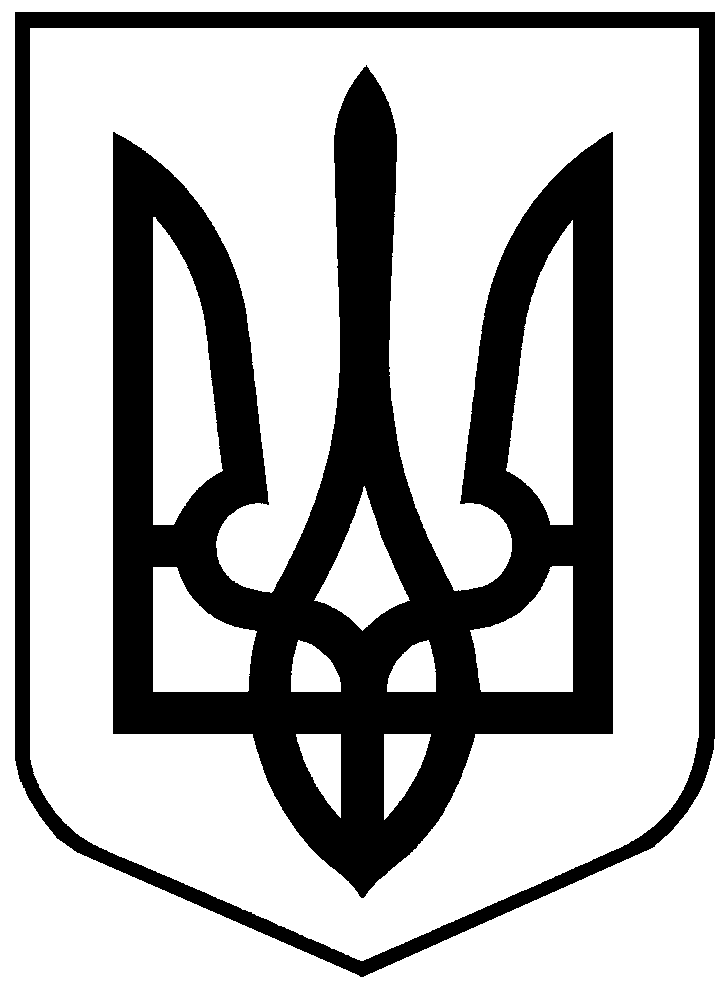 